第一课堂资源升级支持服务晚开学，用速课，会用微信就能开展网课教学为落实响应国家有关防控新型冠状病毒感染的肺炎疫情号召，发挥在线教育的优势；在守护师生健康，又保证正常教学进度的同时，力拓公司免费开放“91速课”（网址：https://www.91suke.com），以方便老师和同学们利用PC、手机等移动终端规避线下课堂带来的疫情传播风险，保障正常的教学秩序与计划。 力拓公司旨在帮助广大师生快速构建一个集课程建设、教学资源管理、学生学习、教学交流互动于一体，并覆盖PC、Pad、Phone等多终端的在线学习平台，实现资源的快速上传、检索、分享和归档；同时又能利用平台资源完善课程建设、题库、作业库和试卷库等素材资源建设，方便教师和学生开展网上教学。自2020年 2月 3 日（正月初十）起，直至疫情结束，我司免费为学校提供以下第一课堂资源升级服务。服务共分为以下四部分：平台支持：力拓公司提供基于91速课的免费在线培训课程；培训支持：由力拓资深培训讲师通过91速课及其它的方式，免费为高校教师提供速课培训及互动答疑，让教师快速上手。建设支持：利用学校提供的PPT、音、视频课件资料、协助学校构建5-10门在线课程；同时提供相关课程运行案例。运维支持：免费为学校提供7*12小时在线客服服务。手机一分钟开班开课；课前、课中、课后全覆盖；教、学、考、评轻松惬意；教学互动丰富多彩；教学实时智能推送扫码立即开课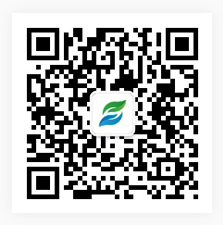 2、全程在线客服答疑，随时随地解决您的问题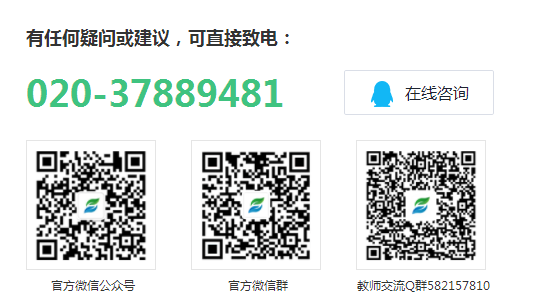 服务内容服务时间服务内容备注平台支持2月3日始速课开课网址：https://www.91suke.com
或使用微信扫一扫二维码。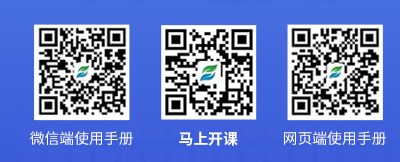 免费开放培训支持第一部分  如何利用现有教学资源快速制作线上教学资源第一部分  如何利用现有教学资源快速制作线上教学资源1、扫码进入线上班级进行课件学习：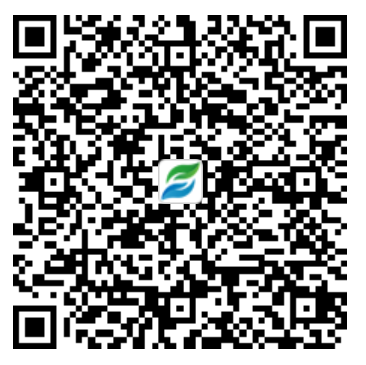 2、扫码进入微信交流群进行讨论：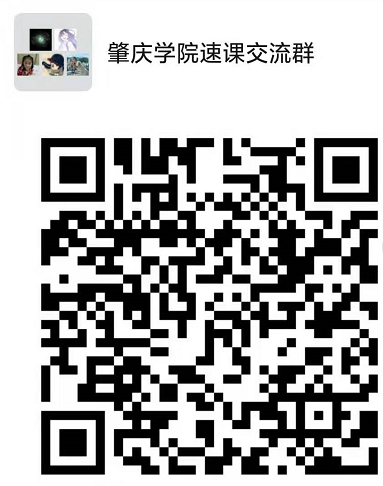 3、服务支持：伍彩萍吕海华丘红兵培训支持2月4日19：00至疫情结束PPT语音课件：教你如何利用现有资源开移动教学（三分钟快速创建设PPT语音课件，比直播更直观）创作型课件：如何将现有视频及教学文档快速整合成H5移动教学课件教学轻应用：教你如何利用微信制作微课件如何快速打造线上试题库1、扫码进入线上班级进行课件学习：2、扫码进入微信交流群进行讨论：3、服务支持：伍彩萍吕海华丘红兵培训支持第二部分  如何利用91速课平台开展线上教学第二部分  如何利用91速课平台开展线上教学1、扫码进入线上班级进行课件学习：2、扫码进入微信交流群进行讨论：3、服务支持：伍彩萍吕海华丘红兵培训支持2月5日19：00至疫情结束如何利用91速课平台开展线上教学线上课程的构建、班级课程设置、成员邀请、推送教学活动快速布置课前、掌控课中、管理课后的实施法投屏互动、课程测试及教学数据分析建设课程测试，运用课程数据分析掌握课程进度1、扫码进入线上班级进行课件学习：2、扫码进入微信交流群进行讨论：3、服务支持：伍彩萍吕海华丘红兵培训支持第三部分  实际应用案例分享第三部分  实际应用案例分享1、扫码进入线上班级进行课件学习：2、扫码进入微信交流群进行讨论：3、服务支持：伍彩萍吕海华丘红兵培训支持2月6日19：00至疫情结束基于91速课在信息教学中的应用与实践基于91速课的创新创业教学改革“91速课”讨论区中形成性评价在英语教学中的应用优秀课件与课堂鉴赏1、扫码进入线上班级进行课件学习：2、扫码进入微信交流群进行讨论：3、服务支持：伍彩萍吕海华丘红兵建设支持2月3日至疫情结束1、平台支持课程开设、课程学习、管理、分享、收藏、评价、推荐、作业、测试等支持作业发布、管理、批改、互评等支持题库管理、试卷管理、测试管理、口令测试、数据分析学生学习过程数据，包括学习时长、作业成绩、测试成绩等数据，学习痕迹管理，实现过程管理，汇总成表，提供学生评价数据支持2、资源建设支持提供课件建设工具支持5-10门速课课件建设，包括PPT语音课件、移动交互课件建设及课程习题、考卷建设等。建设课程PC端混合式教学申报与展示端注：学校需提供课程相关PPT、音视频、习题、问卷等相关资源。服务支持：运营+客服人员运维支持2月3日始1、提供7*12小时在线客服服务支持2、建立学校专属咨询群，并由专属客服人员指导。服务支持：运营+客服人员